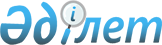 О переименовании улиц в поселке КарабасРешение акима поселка Карабас Абайского района Карагандинской области от 12 марта 2018 года № 1. Зарегистрировано Департаментом юстиции Карагандинской области 20 марта 2018 года № 4662
      На основании подпункта 4 статьи 14 Закона Республики Казахстан от 8 декабря 1993 года " Об административно - территориальном устройстве Республики Казахстан", пункта 2 статьи 35 Закона Республики Казахстан от 23 января 2001 года "О местном государственном управлении и самоуправлении в Республике Казахстан" и с учетом мнения населения РЕШИЛ:
      1. Переименовать в поселке Карабас, Абайского района, Карагандинской области следующие улицы:
      1) улицу Октябрьская в улицу Қазақстан;
      2) улицу Советская в улицу Сарыарқа.
      2. Контроль за исполнением данного решения оставляю за собой.
      3. Настоящее решение вводится в действие по истечении десяти календарных дней после дня первого официального опубликования.
					© 2012. РГП на ПХВ «Институт законодательства и правовой информации Республики Казахстан» Министерства юстиции Республики Казахстан
				
      Аким поселка Карабас 

Тукебаев Е.
